Графік проведення практичної підготовки здобувачів вищої освітифілологічного факультету на IІ семестр 2022-2023 н. р. (ДФН)Графік проведення практичної підготовки здобувачів вищої освітифілологічного факультету на IІ семестр 2022-2023 н. р.(ЗФН)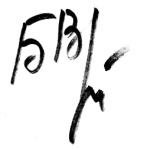 	В.о. декана філологічного факультета                                                                                         Баркасі В.В.№з/пСпеціальністьКурсСеместрНазва практикиКількість тижнівТермін проходження практикиТермін проходження практикиВідповідальний від кафедриБаза практики№з/пСпеціальністьКурсСеместрНазва практикиКількість тижнівпочатоккінецьВідповідальний від кафедриБаза практикиКафедра германської філологіїКафедра германської філологіїКафедра германської філологіїКафедра германської філологіїКафедра германської філологіїКафедра германської філологіїКафедра германської філологіїКафедра германської філологіїКафедра германської філологіїКафедра германської філології1Спеціальність: 014 Середня освітаСпеціалізація: 014.021 Англійська мова і літератураОП: Англійська та друга іноземна мова (німецька)ІІIVПрофесійно-орієнтована практика210.04.2023 22.04.2023к.п.н.ст.викладач Щербакова О.Л.МНУ імені В. О. СухомлинськогоПлатформа moodle
Миколаївська гімназія № 4 ім. Молчанова Б.І2Спеціальність: 014 Середня освітаСпеціалізація: 014.02 Мова і література ОП: Англійська та друга іноземна мова (німецька)ІІІVIМовна практика у літніх таборах415.05.2023 10.06.2023к.п.н.ст.викладач Щербакова О.Л.МНУ імені В. О. СухомлинськогоПлатформа moodle,Миколаївська гімназія № 4 ім. Молчанова Б.І.3Спеціальність: 014 Середня освітаСпеціалізація: 014.02 Мова і літератураОП: Англійська та друга іноземна мова ( німецька)ІVVIIIНавчально-педагогічна практика в школі з основної мови 601.02.202311.03.2023к.п.н.ст.викладач Щербакова О.Л.Миколаївська гімназія № 4 ім. Молчанова Б.І.,Миколаївський класичний ліцей4Спеціальність: 014 Середня освітаСпеціалізація: 014.021 Англійська мова і літератураОП: Англійська мова і літератураVIIВиробнича практика у профільній школі513.02.2318.03.2023к.п.н.ст.викладач Щербакова О.Л.Коледж МНУ ім. В.О.Сухомлинського5035.041 Філологія. Германські мови та літератури (переклад включно), перша - англійськаІІІVІНавчальна перекладацька практика з англійської мови320.02.202311.03.2023проф. Солодка А.К.МНУ ім. В.О. Сухомлинського 6035.041 Філологія. Германські мови та літератури (переклад включно), перша - англійськаVІIВиробнича практика з англійської мови513.02.202318.03.2023проф. Солодка А.К.Бюро перекладів «Лінгвіст», «ТрансЛінк Україна»7035.041 Філологія. Германські мови та літератури (переклад включно), перша - англійськаІІІVПрофесійно-орієнтовна перекладацька практика з англійської мови210.04.202322.04.2023доц. Мороз Т.О.МНУ ім. В.О. СухомлинськогоКафедра української мови і літературиКафедра української мови і літературиКафедра української мови і літературиКафедра української мови і літературиКафедра української мови і літературиКафедра української мови і літературиКафедра української мови і літературиКафедра української мови і літературиКафедра української мови і літературиКафедра української мови і літератури8014 Середня освіта. 014.01 (Українська мова і література)ІІІVДіалектологічна практика215.05.202327.05.2023Кандидат філологічних наук, доцент Каленюк С. О.Наукова бібліотека імені В.О.Сухомлинського9014 Середня освіта. 014.01 (Українська мова і література)ІІІVІНавчальна практика з української мови і літератури320.03.202308.04.2023Кандидат філологічних наук, доцент Родіонова І. Г.ЗЗСО м. Миколаєва10014 Середня освіта. 014.01 (Українська мова і література)IVVІІІВиробнича практика з української мови і літератури530.01.202304.03.2023Доктор педагогічних наук, проф. Рускуліс Л. В.ЗЗСО м. Миколаєва014 Середня освіта. 014.01 (Українська мова і література)IVVІІІВиробнича практика з англійської мови306.03.202325.03.2023Доктор педагогічних наук, проф. Рускуліс Л. В.ЗЗСО м. Миколаєва11014 Середня освіта. 014.01 (Українська мова і література)VІІВиробнича практика у закладах вищої освіти (мова)513.02.202318.03.2023Доктор педагогічних наук, проф.Рускуліс Л. В.МНУ імені В. О. СухомлинськогоКафедра спеціальної освітиКафедра спеціальної освітиКафедра спеціальної освітиКафедра спеціальної освітиКафедра спеціальної освітиКафедра спеціальної освітиКафедра спеціальної освітиКафедра спеціальної освітиКафедра спеціальної освітиКафедра спеціальної освіти12016 Спеціальна освітаIIIVВолонтерсько-виховна практика (3 кр) 210.04.2023 22.04.2023К. пед. н., доцент Стельмах Н. В. РЦ, ІРЦ, ЗДО міста Миколаєва13016 Спеціальна освітаIIIVIВиробнича фахова у ЗДО(8 кр) 422.02.2022 22.03.2023К.пед.н., доц. Середа І. В.РЦ, ІРЦ міста Миколаєва14016 Спеціальна освітаIVVIIIВиробнича фахова у ЗЗСО, ІРЦ, РЦ(11 кр)701.02.2023 21.03.2023  К.пед.н., доц. Кисличенко В.А.РЦ, ІРЦ міста Миколаєва, КРЦ «Мрія»15016 Спеціальна освітаVIIВиробнича практика(6 кр)413.02.2023 13.03.2023  К.пед.н., ст. викладач Білюк О. Г.РЦ, ІРЦ міста Миколаєва, КРЦ «Мрія»№з/пСпеціальністьКурсСеместрНазва практикиКількість тижнівТермін проходження практикиТермін проходження практикиВідповідальний від кафедриБаза практики№з/пСпеціальністьКурсСеместрНазва практикиКількість тижнівпочатоккінецьВідповідальний від кафедриБаза практикиКафедра германської філологіїКафедра германської філологіїКафедра германської філологіїКафедра германської філологіїКафедра германської філологіїКафедра германської філологіїКафедра германської філологіїКафедра германської філологіїКафедра германської філологіїКафедра германської філології1Спеціальність: 014 Середня освітаСпеціалізація: 014.021 Англійська мова і літератураОП: Англійська та друга іноземна мова (німецька)ІІIVПрофесійно-орієнтована практика210.04.2023 22.04.2023к.п.н.ст.викладач Щербакова О.Л.МНУ імені В. О. СухомлинськогоПлатформа moodle
2Спеціальність: 014 Середня освітаСпеціалізація: 014.02 Мова і література ОП: Англійська та друга іноземна мова (німецька)ІІІVIМовна практика у літніх таборах415.05.2023 10.06.2023к.п.н.ст.викладач Щербакова О.Л.МНУ імені В. О. СухомлинськогоПлатформа moodle,3Спеціальність: 014 Середня освітаСпеціалізація: 014.02 Мова і літератураОП: Англійська та друга іноземна мова ( німецька)ІVVIIIНавчально-педагогічна практика в школі з основної мови 601.02.202311.03.2023к.п.н.ст.викладач Щербакова О.Л.Миколаївська гімназія №4 ім. Молчанова Б.І.4Спеціальність: 014 Середня освітаСпеціалізація: 014.021 Англійська мова і літератураОП: Англійська мова і літератураVIIВиробнича практика у профільній школі513.02.2318.03.2023к.п.н.ст.викладач Щербакова О.Л.Миколаівського політехнічного фахового коледжу Кафедра спеціальної освітиКафедра спеціальної освітиКафедра спеціальної освітиКафедра спеціальної освітиКафедра спеціальної освітиКафедра спеціальної освітиКафедра спеціальної освітиКафедра спеціальної освітиКафедра спеціальної освітиКафедра спеціальної освіти5016 Спеціальна освітаIIIVВолонтерсько-виховна практика (3 кр) 310.04.2023 22.04.2023К.пед.н., доцент Стельмах Н. В. ЗДО міста Миколаєва6016 Спеціальна освітаIIIVIВиробнича фахова у ЗДО(8 кр) 422.02.2023 22.03.2023К.пед.н., доц. Середа І. В.РЦ, ІРЦ міста Миколаєва7016 Спеціальна освітаIVVIIIВиробнича фахова у ЗЗСО, ІРЦ, РЦ(11 кр)823.03.2023 11.05.2023К.пед.н., доц. Кисличенко В.А.РЦ, ІРЦ міста Миколаєва8016 Спеціальна освітаVIIВиробнича практика(6 кр)401.02.2023 22.02.2023К.пед.н., ст. викладач Білюк О. Г.РЦ, ІРЦ міста Миколаєва